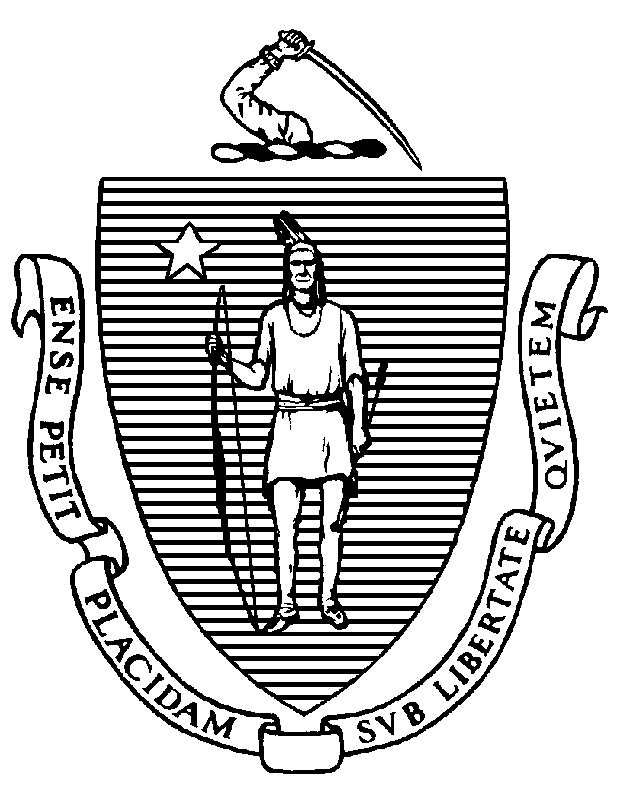 The Commonwealth of MassachusettsExecutive Office of Health and Human ServicesDepartment of Public Health250 Washington Street, Boston, MA 02108-4619September 9, 2021Donna CaseyVice President, Strategic Business Planning & Analysis & BudgetBoston Children’s Hospital300 Longwood AvenueBoston, MA 02215RE: Dear Ms. Casey: This letter is to serve as notice that pursuant to M.G.L. c. 111, § 25C(h), the Department of Public Health (Department) will require The Children’s Medical Center Corporation to commission an Independent Cost Analysis (ICA) for Determination of Need (DoN) Application # BCH-21071411-HE. Pursuant to 105 CMR 100.405(D), MGB and the DoN Program will jointly identify a qualified firm or individual(s) to conduct the analysis, which should be led by a professional with experience in health care economics and financial management. Prior to the commencement of the analysis, the Department will develop questions to be addressed by the ICA. DoN Staff will contact you to commence the process.Sincerely, <signature on file>Lara Szent-Gyorgyi Director, Determination of Need cc: 	Rebecca Rodman, General Counsel, DPHElizabeth Kelley, Director Bureau of Health Care Safety and Quality, DPH Margret Cooke, Acting Commissioner, DPH Joshua Greenberg, Vice President, Government Relation, Boston Children’s Hospital